Додатокдо розпорядження міського голови« 12 » травня  2017 року№ 149-р  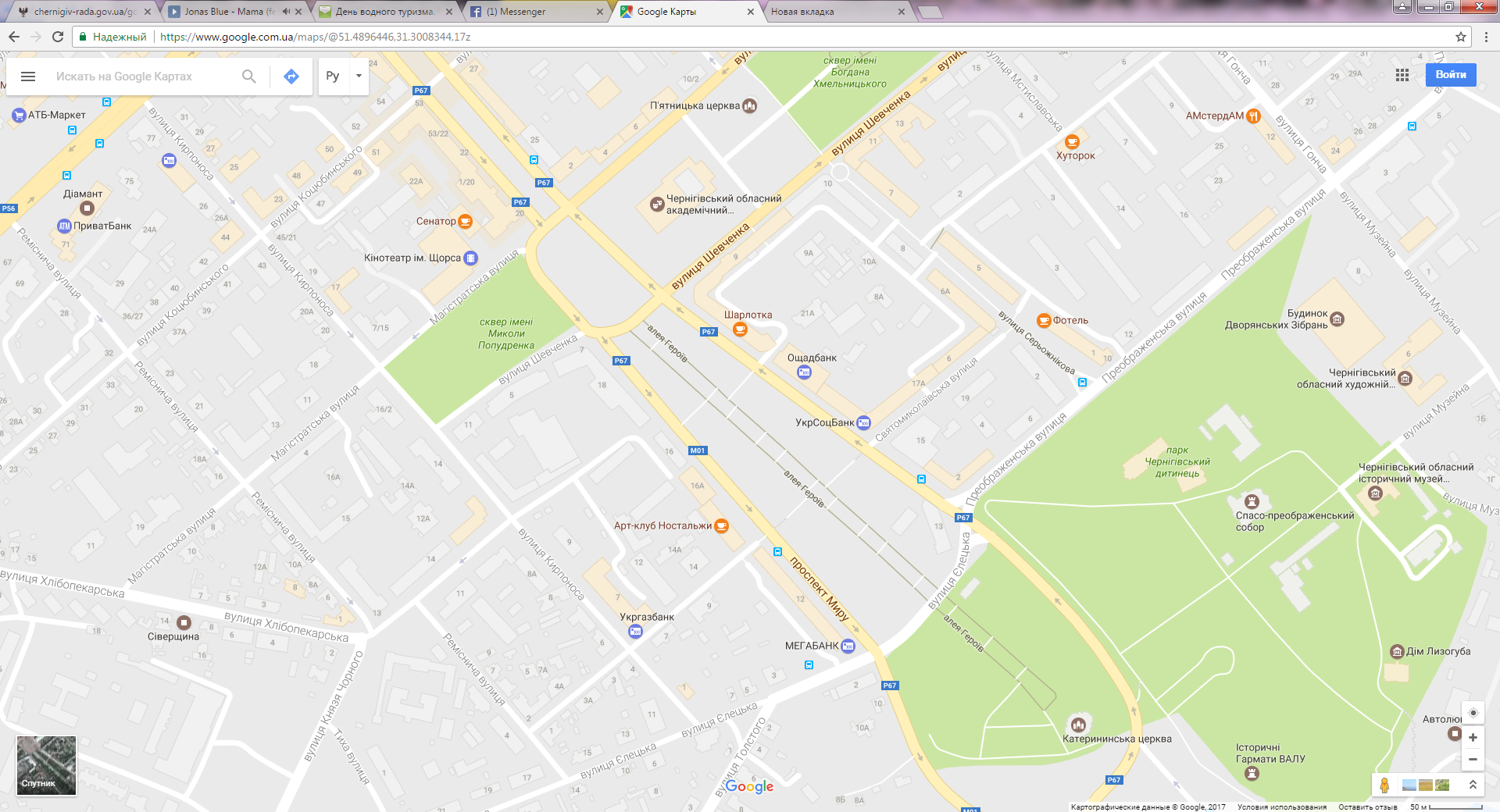                                              Секретар міської ради                                                                             					 В. Е. Бистров